ҠАРАР                                                                                  РЕШЕНИЕСовета сельского поселения Улу-Телякский сельсовет муниципального района  Иглинский  район Республики Башкортостан 28 созываО бюджете  сельского поселения Улу-Телякский сельсовет муниципального района  Иглинский  район Республики  Башкортостан  на 2021 год и на плановый период 2022 и 2023 годовСовет сельского поселения Улу-Телякский сельсовет муниципального района  Иглинский район  Республики Башкортостан  решил:	1. Утвердить основные характеристики бюджета  сельского поселения Улу-Телякский сельсовет муниципального района Иглинский  район  Республики Башкортостан на 2021 год:	1) прогнозируемый общий объем доходов бюджета  сельского поселения Улу-Телякский сельсовет муниципального района  Иглинский район  Республики Башкортостан в сумме   5 841000 рублей;	2) общий объем расходов бюджета  сельского поселения Улу-Телякский сельсовет муниципального района  Иглинский район  Республики Башкортостан в сумме  5 841000 рублей;       2. Утвердить основные характеристики бюджета  сельского поселения Улу-Телякский сельсовет муниципального района Иглинский район Республики Башкортостан на плановый период 2022 и 2023 годов:  	1) прогнозируемый общий объем доходов бюджета  сельского поселения Улу-Телякский сельсовет муниципального района Иглинский район Республики Башкортостан на 2022 год в сумме 5 334300рублей и на 2023 год в сумме 5 403400рублей;	2) общий объем расходов бюджета  сельского поселения Улу-Телякский сельсовет муниципального района Иглинский район Республики Башкортостан на 2022год в сумме 5 334300 рублей,  в  том числе условно утвержденные расходы   в 107400рублей, и на 2023 год в сумме  5 403400 рублей, в том числе  условно утвержденные расходы  в сумме 217800рублей.          3. Установить, что  муниципальные  унитарные предприятия, созданные  администрацией сельского поселения Улу-Телякский сельсовет муниципального района  Иглинский Республики Башкортостан, производят отчисления в бюджет сельского поселения Улу-Телякский сельсовет муниципального района  Иглинский  район Республики Башкортостан в размере 1 процента от прибыли, остающейся после уплаты налогов и иных обязательных платежей в бюджет, в порядке, установленном  администрацией сельского поселения Улу-Телякский сельсовет муниципального района  Иглинский  район Республики Башкортостан.	4. Установить, что при зачислении в бюджет  сельского поселения Улу-Телякский сельсовет муниципального района  Иглинский район  Республики Башкортостан безвозмездных поступлений в виде добровольных взносов (пожертвований) юридических и физических лиц для казенного учреждения, находящегося в ведении соответствующего главного распорядителя средств бюджета  сельского поселения Улу-Телякский сельсовет муниципального района  Иглинский район  Республики Башкортостан, на сумму указанных поступлений увеличиваются бюджетные ассигнования соответствующему главному распорядителю средств бюджета  сельского поселения Улу-Телякский сельсовет муниципального района  Иглинский район  Республики Башкортостан для последующего доведения в установленном порядке до указанного казенного учреждения лимитов бюджетных обязательствдля осуществления расходов, соответствующих целям, на достижение которых предоставлены добровольные взносы (пожертвования).	5. 1). Утвердить перечень главных администраторов доходов бюджета  сельского поселения Улу-Телякский сельсовет муниципального района  Иглинский район  Республики Башкортостан и закрепить за ними основные источники доходов бюджета муниципального района Иглинский район Республики Башкортостан согласно приложению 1 к настоящему Решению.	2). Утвердить перечень главных администраторов источников финансирования дефицита бюджета  сельского поселения Улу-Телякский сельсовет муниципального района  Иглинский район  Республики Башкортостан и закрепить за ними основные источники финансирования дефицита бюджета муниципального района  Иглинский район  Республики Башкортостан согласно приложению 2 к настоящему  Решению.      	6. Установить поступления доходов в бюджет  сельского поселения Улу-Телякский сельсовет муниципального района  Иглинский район Республики Башкортостан: 	  1) на 2021 год согласно приложению 3 к настоящему  Решению; 	  2) на плановый период 2022 и 2023 годов согласно приложению 4 к настоящему Решению.	  7.Казначейское обслуживание казначейских счетов, открытых администрации  сельского поселения Улу-Телякский сельсовет муниципального района  Иглинский район Республики Башкортостан, осуществляется Управлением Федерального казначейства по Республике Башкортостан в порядке, установленном бюджетным законодательством Российской Федерации.	8. Средства, поступающие во временное распоряжение бюджета  сельского поселения Улу-Телякский сельсовет муниципального района Иглинский район Республики Башкортостан,  учитываются на казначейском счете, открытом  администрации  сельского поселения Улу-Телякский сельсовет муниципального района  Иглинский район Республики Башкортостан в Управлении Федерального казначейства по Республике Башкортостан с учетом положений бюджетного законодательства Российской Федерации.	9.1. Утвердить в пределах общего объема расходов бюджета  сельского поселения Улу-Телякский сельсовет муниципального района Иглинский район  Республики Башкортостан, установленного статьей 1 настоящего Решения, распределение бюджетных ассигнований  сельского поселения Улу-Телякский сельсовет муниципального района  Иглинский район  Республики Башкортостан:    	1) по разделам и подразделам, целевым статьям  (муниципальным программным направлениям деятельности),группам видов расходов классификации расходов бюджетов:	а) на 2021 год согласно приложению 5 к настоящему Решению;	б) на плановый период 2022 и 2023 годов согласно приложению 6 к настоящему Решению;     	2. по целевым статьям  (муниципальным программным направлениям деятельности),группам видов расходов классификации расходов бюджетов:	а) на 2021 год согласно приложению 7 к настоящему Решению	б) на плановый период 2022 и 2023 годов согласно приложению 8  к настоящему Решению.    	3. Утвердить ведомственную структуру расходов бюджета  сельского поселения Улу-Телякский сельсовет муниципального района  Иглинский район  Республики Башкортостан: 	1) на 2021 год согласно приложению 9к настоящему Решению; 	2) на плановый период 2022 и 2023  годов согласно приложению 10 к настоящему Решению.	10 .1.  Установить, что субсидии в 2021 - 2023 годах из бюджета сельского поселения Улу-Телякский сельсовет муниципального района  Иглинский район  Республики Башкортостан предоставляются на безвозмездной и безвозвратной основе в целях возмещения затрат или недополученных доходов в связи с производством (реализацией) товаров, выполнением работ, оказанием услуг в пределах предусмотренных им ассигнований по соответствующим кодам бюджетной классификации:	1) юридическим лицам (за исключением субсидий государственным (муниципальным) учреждениям), индивидуальным предпринимателям, физическим лицам – производителям товаров, работ, услуг;	2) на возмещение нормативных затрат, связанных с оказанием ими в соответствии с  муниципальным заданием  муниципальных  услуг (выполнение работ);	3) на иные цели.	2. Субсидии юридическим лицам, указанным в пункте 1 части 1 настоящей статьи, предоставляются:	1) сельскохозяйственным товаропроизводителям, крестьянским(фермерским) хозяйствам, организациям агропромышленного комплекса независимо от их организационно-правовой формы, организациям потребительской кооперации, организациям, осуществляющим производство сельскохозяйственной продукции, ее переработку и реализацию, сельскохозяйственным потребительским кооперативам, организациям, осуществляющим промышленное рыбоводство, независимо от их организационно-правовой формы, гражданам, ведущим личное подсобное хозяйство, юридическим лицам любой организационно-правовой формы, осуществляющим работы по поддержанию почвенного плодородия;	2) организациям, учрежденным органами  местного самоуправления, имеющим организационно-правовую форму в виде  муниципального унитарного предприятия, в целях возмещения затрат на содержание  муниципального  имущества муниципального района Иглинский район  Республики Башкортостан;	3) субъектам инновационной деятельности, осуществляющим инновационную деятельность на территории муниципального района Иглинский район  Республики Башкортостан;	4) субъектам малого и среднего предпринимательства и организациям инфраструктуры, реализующим проекты по вопросам поддержки и развития субъектов малого и среднего предпринимательства на территории муниципального района Иглинский район  Республики Башкортостан;	5) организациям, учрежденным органами  местного самоуправления, имеющим организационно-правовую форму в виде казенных предприятий или  муниципальных унитарных предприятий, в целях возмещения затрат, произведенных в связи с осуществлением кинопроката и кинообслуживания и в связи с организацией официальных и торжественных приемов, проводимых органами  местного самоуправления, деловых, научных, культурных и других мероприятий;	6) средствам массовой информации и издательствам, учрежденным органами  местного самоуправления, имеющим организационно-правовую форму в виде казенных предприятий или  муниципальных унитарных предприятий, а также организациям, зарегистрированным в установленном порядке на территории Республики Башкортостан, издающим социально значимые периодические печатные издания или реализующим мероприятия в сфере средств массовой информации;	7) информационным агентствам, обеспечивающим информационно-аналитическими материалами, органы местного самоуправления;	8) физкультурно-спортивным организациям, учрежденным органами  местного самоуправления, имеющим организационно-правовую форму в виде  муниципальных унитарных предприятий;	9) организациям (за исключением государственных и муниципальных предприятий и учреждений), зарегистрированным в установленном порядке на территории  муниципального района Иглинский район Республики Башкортостан, обеспечивающим подготовку и участие спортивных команд (сборных спортивных команд) в спортивных соревнованиях всероссийского и (или) международного уровня;	10) общественным объединениям, реализующим общественно полезные (значимые) программы (мероприятия) в сфере культуры и искусства, социальной защиты населения, национальных, государственно-конфессиональных и общественно-политических отношений, а также ведущим многоплановую и систематическую работу по упрочнению общественно-политического, межнационального и межконфессионального согласия в   муниципальном районе  Иглинский район Республики Башкортостан;	11) общественным объединениям, осуществляющим работы по поиску погибших и пропавших без вести в годы Великой Отечественной войны военнослужащих Красной Армии, останки которых остались не захороненными, по выявлению неизвестных воинских захоронений, установлению имен пропавших без вести при защите Отечества, розыску их родственников;	12) общественным и государственно-общественным организациям, обеспечивающим взаимодействие и координацию сотрудничества с ЮНЕСКО. 	3. Субсидии в случаях, предусмотренных частью 2 настоящей статьи, предоставляются соответствующими главными распорядителями средств бюджета  сельского поселения Улу-Телякский сельсовет муниципального района  Иглинский район Республики Башкортостан в соответствии с нормативными правовыми актами администрации сельского поселения Улу-Телякский сельсовет муниципального района Иглинский район Республики Башкортостан, определяющими категории и (или) критерии отбора получателей субсидий, цели, условия и порядок предоставления субсидий, а также порядок возврата субсидий в случае нарушения условий, установленных при их предоставлении	11. 1) Установить, что  решения и иные нормативные правовые акты администрации сельского поселения Улу-Телякский сельсовет муниципального района Иглинский район Республики Башкортостан, предусматривающие принятие новых видов расходных обязательств или увеличение бюджетных ассигнований на исполнение существующих видов расходных обязательств сверх утвержденных в бюджете муниципального района Иглинский район Республики Башкортостан на 2021 год, и плановыйпериод 2022 – 2023 годов,а также сокращающие его доходную базу, подлежат исполнению при изыскании дополнительных источников доходов бюджета  сельского поселения Улу-Телякский сельсовет муниципального района Иглинский район Республики Башкортостан и (или) сокращении бюджетных ассигнований по конкретным статьям расходов бюджета  сельского поселения Улу-Телякский сельсовет муниципального района Иглинский район Республики Башкортостан при условии внесения соответствующих изменений в настоящее  Решение.	2). Проекты решений и иных нормативных правовых актов сельского поселения Улу-Телякский сельсовет муниципального района Иглинский район Республики Башкортостан, требующие введения новых видов расходных обязательств или увеличения бюджетных ассигнований по существующим видам расходных обязательств сверх утвержденных в бюджете  сельского поселения Улу-Телякский сельсовет муниципального района Иглинский район Республики Башкортостан на 2021  год и плановый период 2022 и 2023 года либо сокращающие его доходную базу, вносятся только при одновременном внесении предложений о дополнительных источниках доходов бюджета сельского поселения Улу-Телякский сельсовет муниципального района Иглинский район Республики Башкортостан и (или) сокращении бюджетных ассигнований по конкретным статьям расходов бюджета  сельского поселения Улу-Телякский сельсовет муниципального района Иглинский район Республики Башкортостан.	3)Администрация сельского поселения Улу-Телякский сельсовет муниципального района Иглинский район не вправе принимать решения, приводящие к увеличению в 2022-2023 годах численности муниципальных служащих СП муниципального района Иглинский район и работников организаций бюджетной сферы.	12. Списать в порядке, установленном  администрацией сельского поселения Улу-Телякский сельсовет муниципального района Иглинский район Республики Башкортостан, задолженность перед бюджетом сельского поселения Улу-Телякский сельсовет муниципального района Иглинский район Республики Башкортостан организаций всех форм собственности, физических лиц, являющихся индивидуальными предпринимателями, по плате за аренду муниципального   имущества,  находящиеся в  муниципальной собственности, в случаях:	1) ликвидации организаций и прекращения деятельности физических лиц, являющихся индивидуальными предпринимателями, вследствие признания их по решению суда по состоянию на 1 января 2021 года несостоятельными (банкротами);	2) смерти или объявления судом умершим физического лица, являвшегося индивидуальным предпринимателем, при переходе выморочного имущества в собственность  сельского поселения.	13.Установить, что остатки средств бюджета сельского поселения Улу-Телякский сельсовет муниципального района Иглинский район Республики Башкортостан по состоянию на 1 января 2021 года в объеме не более одной двенадцатой общего объема расходов бюджета сельского поселения Улу-Телякский сельсовет муниципального района Иглинский район Республики Башкортостан текущего финансовогогода направляются  администрацией сельского поселения Улу-Телякский сельсовет муниципального района Иглинский район Республики Башкортостан на покрытие временных кассовых разрывов, возникающих в ходе исполнения бюджета  сельского поселения Улу-Телякский сельсовет муниципального района Иглинский район  Республики Башкортостан.	14.Установить в соответствии с пунктом 3 статьи 217 
Бюджетного кодекса Российской Федерации следующие основания для внесения изменений в показатели сводной бюджетной росписи  сельского поселения Улу-Телякский сельсовет муниципального района Иглинский район Республики Башкортостан, связанные с особенностями исполнения бюджета  сельского поселения Улу-Телякский сельсовет муниципального района Иглинский район Республики Башкортостан и (или) перераспределения бюджетных ассигнований между главными распорядителями средств бюджета  сельского поселения Улу-Телякский сельсовет муниципального района Иглинский район Республики Башкортостан: 	1) использование образованной в ходе исполнения бюджета  сельского поселения Улу-Телякский сельсовет муниципального района Иглинский район Республики Башкортостан экономии по отдельным разделам, подразделам, целевым статьям, видам расходов и статьям операций сектора государственного управления классификации расходов бюджетов;	2) принятие  администрацией сельского поселения Улу-Телякский сельсовет муниципального района Иглинский район Республики Башкортостан решений об утверждении  муниципальных программ администрацией сельского поселения Улу-Телякский сельсовет муниципального района Иглинский район Республики Башкортостан;	3) использование остатков средств бюджета  сельского поселения Улу-Телякский сельсовет муниципального района Иглинский район Республики Башкортостан на 1 января 2021 года;	15. Настоящее  решение вступает в силу с 1 января 2021 года.	16.Контроль за исполнением настоящего решения возложить на Постоянную комиссию Совета по бюджету, налогам, вопросам муниципальной собственности (председатель – Гималтдинова Г.Р.).	Глава сельского поселения 							Р.Р.Чингизов	23 декабря 2020 года	№137Перечень главных администраторов доходов бюджета сельского поселения Улу-Телякский сельсовет муниципального района Иглинский район  Республики Башкортостан<1> В части доходов, зачисляемых в бюджет сельского поселения  Улу-Телякский сельсовет муниципального района Иглинский район Республики Башкортостан в пределах компетенции главных администраторов доходов бюджета поселения  Улу-Телякский сельсовет муниципального района Иглинский район Республики Башкортостан.<2> Администраторами доходов бюджета сельского поселения  Улу-Телякский сельсовет муниципального района Иглинский район Республики Башкортостан по подстатьям,  статьям, подгруппам группы доходов «2 00 00000 00 – безвозмездные поступления» в части доходов от возврата остатков субсидий, субвенций и иных межбюджетных трансфертов, имеющих целевое назначение, прошлых лет (в части доходов, зачисляемых в бюджет сельского поселения  Улу-Телякский сельсовет муниципального района Иглинский район Республики Башкортостан) являются уполномоченные органы местного самоуправления поселения, а также созданные ими казенные учреждения, предоставившие соответствующие межбюджетные трансферты.Администраторами доходов бюджета сельского поселения  Улу-Телякский сельсовет муниципального района Иглинский район Республики Башкортостан по подстатьям, статьям, подгруппам группы доходов «2 00 00000 00 – безвозмездные поступления» являются уполномоченные органы местного самоуправления поселения, а также созданные ими казенные учреждения, являющиеся получателями указанных средств.	Приложение№2                                                                        		к решению Совета сельского поселения                                          	Улу-Телякский сельсовет муниципального района 		Иглинский район Республики Башкортостан 	от 23 декабря 2020 года №137                                                                                                                              	«О бюджете сельского поселения Улу-Телякский 		сельсовет муниципального района Иглинский район 		Республики Башкортостан на 2021 год и 	на плановый период 2022 и 2023 годов»	Приложение№3                                                                        	к решению Совета сельского поселения                                          	Улу-Телякский сельсовет муниципального района 		Иглинский район Республики Башкортостан 	от 23 декабря 2020 года №137                                                                                                                              	«О бюджете сельского поселения Улу-Телякский 		сельсовет муниципального района Иглинский район 		Республики Башкортостан на 2021 год 	и на плановый период 2022 и 2023 годов»	Приложение№4                                                                        	к решению Совета сельского поселения                                          	Улу-Телякский сельсовет муниципального района 		Иглинский район Республики Башкортостан 	от 23 декабря 2020 года №137                                                                                                                              	«О бюджете сельского поселения Улу-Телякский 		сельсовет муниципального района Иглинский район 		Республики Башкортостан на 2021 год 	и на плановый период 2022 и 2023 годов»Приложение №5к решению Совета сельского поселения Улу-Телякскийсельсовет муниципального района Иглинский район Республики Башкортостан «О бюджете сельского поселения Улу-Телякский сельсовет муниципального района Иглинский район Республики Башкортостан на 2021год и на плановый период 2022и 2023 годов»от 23 декабря 2020 года № 137Распределение бюджетных ассигнований сельского поселения Улу-Телякский сельсовет муниципального района Иглинский район Республики Башкортостан на 2021 год по разделам, подразделам, целевым статьям (муниципальным программам сельского поселения и непрограммным направлениям деятельности), группам видов расходов классификации расходов бюджета.												(руб.)Приложение №6к решению Совета сельского поселения Улу-Телякский сельсовет муниципального района Иглинский район Республики Башкортостан «О бюджете сельского поселения Улу-Телякский сельсовет муниципального района Иглинский район Республики  Башкортостан на 2021год и на плановый период 2022 и 2023 годов»						             от 23  декабря  2020 года № 137Распределение бюджетных ассигнованийсельского поселения Улу-Телякский сельсовет муниципального района Иглинский район Республики Башкортостан на плановый период 2022 и 2023 годов по разделам, подразделам, целевым статьям (муниципальным программам сельского поселения и непрограммным направлениям деятельности), группам видов расходов классификации расходов бюджета.											(руб.)Приложение №7к решению Совета сельского поселения Улу-Телякский сельсовет муниципального района Иглинский район Республики Башкортостан «О бюджете сельского поселения Улу-Телякский сельсовет муниципального района Иглинский район Республики Башкортостан на 2021год и на плановый период 2022 и 2023 годов»						             от 23 декабря 2020 года  № 137Распределение бюджетных ассигнованийсельского поселения Улу-Телякский сельсовет муниципального района Иглинский район Республики Башкортостан на 2021 год по целевым статьям (муниципальным программам сельского поселения и непрограммным направлениям деятельности), группам видов расходов классификации расходов бюджета.											(руб.)Приложение №8 к решению Совета сельского поселения Улу-Телякскийсельсовет муниципального района Иглинский район Республики Башкортостан «О бюджете сельского поселения Балтийский сельсовет муниципального района  Иглинский район Республики  Башкортостан  на 2021 год и на плановый период 2022 и 2023 годов»						            от 23 декабря  2020 года  № 137Распределение бюджетных ассигнованийсельского поселения Улу-Телякский сельсовет муниципального района Иглинский район Республики Башкортостан на плановый период 2022и 2023годов по целевым статьям (муниципальным программам сельского поселения и непрограммным направлениям деятельности),группам видов расходов классификации расходов бюджета.                                                                                                        (руб.)                                                                                                        Приложение №9 к решению Совета сельского поселения Улу-Телякскийсельсовет муниципального района Иглинский район Республики Башкортостан «О бюджете сельского поселения Улу-Телякский сельсовет муниципального района Иглинский район Республики Башкортостан на 2021 год и на плановый период 2022 и 2023 годов»						            от 23 декабря 2020 года  № 137Ведомственная структура расходов бюджета сельского поселения Улу-Телякский сельсовет муниципального района Иглинский район Республики Башкортостан на 2021 год   (руб.)Приложение №10 к решению Совета сельского поселения Улу-Телякскийсельсовет муниципального района Иглинский район Республики Башкортостан «О бюджете сельского поселения Улу-Телякский сельсовет муниципального района Иглинский район Республики  Башкортостан на 2021 год и на плановый период 2022 и 2023 годов»						             от 23 декабря 2020 года № 137Ведомственная структура расходов бюджета сельского поселения Улу-Телякскийсельсовет муниципального района Иглинский район Республики Башкортостан на плановый период 2022 и 2023 годов(руб.)БАШҠОРТОСТАН РЕСПУБЛИКАҺЫ ИГЛИН РАЙОНЫ
МУНИЦИПАЛЬ РАЙОНЫНЫҢ 
ОЛОТЕЛӘК АУЫЛ СОВЕТЫАУЫЛ  БИЛӘМӘҺЕ  СОВЕТЫ 452425, ОлоТеләкауылы, Ленин урамы, 14аТел./факс (34795) 2-44-58/2-44-18e-mail: ulu- telyakselsovet@mail.ru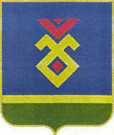 СОВЕТ СЕЛЬСКОГО ПОСЕЛЕНИЯУЛУ-ТЕЛЯКСКИЙ СЕЛЬСОВЕТ   МУНИЦИПАЛЬНОГО РАЙОНА ИГЛИНСКИЙ РАЙОН
РЕСПУБЛИКИ  БАШКОРТОСТАН 452425, с. Улу-Теляк, ул. Ленина, 14аТел./факс(34795) 2-44-58/2-44-18e-mail:ulu- telyakselsovet@mail.ruПриложение № 1                                                                        к  решению Совета сельского поселения                                          Улу-Телякский сельсовет муниципального района Иглинский район Республики Башкортостан от 23 декабря 2020 года № 137                                                                                                                                            «О бюджете сельского поселения Улу-Телякский сельсовет муниципального района Иглинский район Республики Башкортостан на 2021 год и на плановый период 2022 и 2023 годов»Код бюджетной классификации Российской Федерации  Код бюджетной классификации Российской Федерации  Наименование главного адми-нистра-торадоходов бюджета  поселения Наименование 123791Администрация сельского поселения Улу-Телякский сельсовет муниципального района Иглинский район Республики Башкортостан7911 08 04020 01 0000 110Государственная пошлина за совершение нотариальных действий  должностными лицами органов местного самоуправления, уполномоченными в соответствии с законодательными актами Российской Федерации на совершение нотариальных действий7911 11 09045 10 0000 120Прочие поступления от использования имущества, находящегося в собственности сельских поселений (за исключением имущества муниципальных бюджетных и автономных учреждений, а также имущества муниципальных унитарных предприятий, в том числе казенных)7911 13 01995 10 0000 130Прочие доходы от оказания платных услуг (работ) получателями средств бюджетов сельских поселений7911 13 02065 10 0000 130Доходы, поступающие в порядке возмещения расходов, понесенных в связи с эксплуатацией имущества сельских поселений7911 13 02995 10 0000 130Прочие доходы от компенсации затрат  бюджетов сельских поселений7911 16 02020 02 0000 140Административные штрафы, установленные законами субъектов Российской Федерации об административных правонарушениях, за нарушение муниципальных правовых актов7911 16 07010 10 0000 140Штрафы, неустойки, пени, уплаченные в случае просрочки исполнения поставщиком (подрядчиком, исполнителем) обязательств, предусмотренных муниципальным контрактом, заключенным муниципальным органом, казенным учреждением сельского поселения7911 16 07090 10 0000 140Иные штрафы, неустойки, пени, уплаченные в соответствии с законом или договором в случае неисполнения или ненадлежащего исполнения обязательств перед муниципальным органом, (муниципальным казенным учреждением) сельского поселения7911 16 10031 10 0000 140Возмещение ущерба при возникновении страховых случаев, когда выгодоприобретателями выступают получатели средств бюджета сельского поселения7911 16 10032 10 0000 140Прочее возмещение ущерба, причиненного муниципальному имуществу сельского поселения (за исключением имущества, закрепленного за муниципальными бюджетными (автономными) учреждениями, унитарными предприятиями)7911 16 10061 10 0000 140Платежи в целях возмещения убытков, причиненных уклонением от заключения с муниципальным органом сельского поселения (муниципальным казенным учреждением) муниципального контракта, а также иные денежные средства, подлежащие зачислению в бюджет сельского поселения за нарушение законодательства Российской Федерации о контрактной системе в сфере закупок товаров, работ, услуг для обеспечения государственных и муниципальных нужд (за исключением муниципального контракта, финансируемого за счет средств муниципального дорожного фонда)7911 16 10062 10 0000 140Платежи в целях возмещения убытков, причиненных уклонением от заключения с муниципальным органом сельского поселения (муниципальным казенным учреждением) муниципального контракта, финансируемого за счет средств муниципального дорожного фонда, а также иные денежные средства, подлежащие зачислению в бюджет сельского поселения за нарушение законодательства Российской Федерации о контрактной системе в сфере закупок товаров, работ, услуг для обеспечения государственных и муниципальных нужд7911 16 10081 10 0000 140Платежи в целях возмещения ущерба при расторжении муниципального контракта, заключенного с муниципальным органом сельского поселения (муниципальным казенным учреждением), в связи с односторонним отказом исполнителя (подрядчика) от его исполнения (за исключением муниципального контракта, финансируемого за счет средств муниципального дорожного фонда)7911 16 10082 10 0000 140Платежи в целях возмещения ущерба при расторжении муниципального контракта, финансируемого за счет средств муниципального дорожного фонда сельского поселения, в связи с односторонним отказом исполнителя (подрядчика) от его исполнения7911 16 10100 10 0000 140Денежные взыскания, налагаемые в возмещение ущерба, причиненного в результате незаконного или нецелевого использования бюджетных средств (в части бюджетов сельских поселений)7911 16 10123 01 0000 140Доходы от денежных взысканий (штрафов), поступающие в счет погашения задолженности, образовавшейся до 1 января 2020 года, подлежащие зачислению в бюджет муниципального образования по нормативам, действующим до 1 января 2020 года7911 17 01050 10 0000 180Невыясненные поступления, зачисляемые в бюджеты сельских поселений7911 17 05050 10 0000 180Прочие неналоговые доходы бюджетов сельских поселений7911 17 14030 10 0000 150Средства самообложения граждан, зачисляемые в бюджеты сельских поселений7911 17 15030 10 0000 150Инициативные платежи, зачисляемые в бюджеты сельских поселений7912 00 00000 00 0000 000Безвозмездные поступления <1>Иные доходы бюджета сельского поселения Улу-Телякский сельсовет муниципального района Иглинский район  Республики Башкортостан, администрирование которых может осуществляться главными администраторами доходов бюджета сельского поселения Улу-Телякский сельсовет муниципального района Иглинский район в пределах их компетенции1 11 03050 10 0000 120Проценты, полученные от предоставления бюджетных кредитов внутри страны за счет средств бюджетов сельских поселений1 11 09015 10 0000 120Доходы от распоряжения правами на результаты интеллектуальной деятельности военного, специального и двойного назначения, находящимися в собственности сельских  поселений1 11 09025 10 0000 120Доходы от распоряжения правами на результаты научно-технической деятельности, находящимися в собственности сельских поселений1 11 09045 10 0000 120Прочие поступления от использования имущества, находящегося в собственности сельских поселений (за исключением имущества муниципальных бюджетных и автономных учреждений, а также имущества муниципальных унитарных предприятий, в том числе казенных)1 12 04051 10 0000 120Плата за использование лесов, расположенных на землях иных категорий, находящихся в  собственности сельских поселений, в части платы по договору купли-продажи лесных насаждений 1 12 04052 10 0000 120Плата за использование лесов, расположенных на землях иных категорий, находящихся в собственности сельских поселений, в части арендной платы1 13 01995 10 0000 130Прочие доходы от оказания платных услуг (работ) получателями средств бюджетов сельских поселений1 13 02065 10 0000 130Доходы, поступающие в порядке возмещения расходов, понесенных в связи с эксплуатацией  имущества сельских поселений1 13 02995 10 0000 130Прочие доходы от компенсации затрат  бюджетов сельских поселений1 14 01050 10 0000 410Доходы от продажи квартир, находящихся в собственности сельских поселений1 14 03050 10 0000 410Средства от распоряжения и реализации выморочного и иного имущества, обращенного в доходы муниципальных районов (в части реализации основных средств по указанному имуществу)1 14 03050 10 0000 440Средства от распоряжения и реализации выморочного и иного имущества, обращенного в доходы муниципальных районов (в части реализации материальных запасов по указанному имуществу)1 14 04050 10 0000 420Доходы от продажи нематериальных активов, находящихся в собственности сельских поселений1 15 02050 10 0000 140Платежи, взимаемые органами местного самоуправления (организациями) сельских поселений за выполнение определенных функций1 16 02020 02 0000 140Административные штрафы, установленные законами субъектов Российской Федерации об административных правонарушениях, за нарушение муниципальных правовых актов1 16 07010 10 0000 140Штрафы, неустойки, пени, уплаченные в случае просрочки исполнения поставщиком (подрядчиком, исполнителем) обязательств, предусмотренных муниципальным контрактом, заключенным муниципальным органом, казенным учреждением сельского поселения1 16 07090 10 0000 140Иные штрафы, неустойки, пени, уплаченные в соответствии с законом или договором в случае неисполнения или ненадлежащего исполнения обязательств перед муниципальным органом, (муниципальным казенным учреждением) сельского поселения1 16 10030 10 0000 140Платежи по искам о возмещении ущерба, а также платежи, уплачиваемые при добровольном возмещении ущерба, причиненного муниципальному имуществу сельского поселения (за исключением имущества, закрепленного за муниципальными бюджетными (автономными) учреждениями, унитарными предприятиями)1 16 10031 10 0000 140Возмещение ущерба при возникновении страховых случаев, когда выгодоприобретателями выступают получатели средств бюджета сельского поселения1 16 10032 10 0000 140Прочее возмещение ущерба, причиненного муниципальному имуществу сельского поселения (за исключением имущества, закрепленного за муниципальными бюджетными (автономными) учреждениями, унитарными предприятиями)1 16 10061 10 0000 140Платежи в целях возмещения убытков, причиненных уклонением от заключения с муниципальным органом сельского поселения (муниципальным казенным учреждением) муниципального контракта (за исключением муниципального контракта, финансируемого за счет средств муниципального дорожного фонда)1 16 10062 10 0000 140Платежи в целях возмещения убытков, причиненных уклонением от заключения с муниципальным органом сельского поселения (муниципальным казенным учреждением) муниципального контракта, финансируемого за счет средств муниципального дорожного фонда1 16 10081 10 0000 140Платежи в целях возмещения ущерба при расторжении муниципального контракта, заключенного с муниципальным органом сельского поселения (муниципальным казенным учреждением), в связи с односторонним отказом исполнителя (подрядчика) от его исполнения (за исключением муниципального контракта, финансируемого за счет средств муниципального дорожного фонда)1 16 10082 10 0000 140Платежи в целях возмещения ущерба при расторжении муниципального контракта, финансируемого за счет средств муниципального дорожного фонда сельского поселения, в связи с односторонним отказом исполнителя (подрядчика) от его исполнения1 16 10100 10 0000 140Денежные взыскания, налагаемые в возмещение ущерба, причиненного в результате незаконного или нецелевого использования бюджетных средств (в части бюджетов сельских поселений)1 16 10123 01 0000 140Доходы от денежных взысканий (штрафов), поступающие в счет погашения задолженности, образовавшейся до 1 января 2020 года, подлежащие зачислению в бюджет муниципального образования по нормативам, действующим до 1 января 2020 года1 16 11064 01 0000 140Платежи, уплачиваемые в целях возмещения вреда, причиняемого автомобильным дорогам местного значения транспортными средствами, осуществляющими перевозки тяжеловесных и (или) крупногабаритных грузов1 17 01050 10 0000 180Невыясненные поступления, зачисляемые в бюджеты сельских поселений1 17 05050 10 0000 180Прочие неналоговые доходы бюджетов сельских поселений2 00 00000 00 0000 000Безвозмездные поступления <1>, <2>Перечень                                                                                                                                                                                            главных администраторов источников  финансирования дефицита  бюджета сельского поселения Улу-Телякский сельсовет муниципального района  Иглинский район Республики Башкортостан Перечень                                                                                                                                                                                            главных администраторов источников  финансирования дефицита  бюджета сельского поселения Улу-Телякский сельсовет муниципального района  Иглинский район Республики Башкортостан Перечень                                                                                                                                                                                            главных администраторов источников  финансирования дефицита  бюджета сельского поселения Улу-Телякский сельсовет муниципального района  Иглинский район Республики Башкортостан Код бюджетной классификации Российской ФедерацииКод бюджетной классификации Российской ФедерацииНаименование администратора источников финансирования дефицита бюджета сельского поселения  Иглинского района Республики Башкортостан главного администратораисточников фин-я дефицита бюджета СП Иглинского района РБНаименование администратора источников финансирования дефицита бюджета сельского поселения  Иглинского района Республики Башкортостан123791Администрация сельского поселения Улу-Телякский  сельсовет
муниципального района Иглинский район Республики БашкортостанАдминистрация сельского поселения Улу-Телякский  сельсовет
муниципального района Иглинский район Республики Башкортостан79101 05 02 01 10 0000 510Увеличение прочих остатков денежных средств бюджета поселения79101 05 02 01 10 0000 610Уменьшение прочих остатков денежных средств бюджета поселенияПоступления доходов в бюджет сельского поселения  Улу-Телякский сельсовет Иглинского района  Республики Башкортостан на 2021 годПоступления доходов в бюджет сельского поселения  Улу-Телякский сельсовет Иглинского района  Республики Башкортостан на 2021 годПоступления доходов в бюджет сельского поселения  Улу-Телякский сельсовет Иглинского района  Республики Башкортостан на 2021 год (руб.)Вид доходаКод БКВсегоВСЕГО ДОХОДЫ5 841 000СОБСТВЕННЫЕ ДОХОДЫ1 490 400Налог на доходы физических лиц с доходов, источником которых является налоговый агент, за исключением доходов, в отношении которых исчисление и уплата налога осуществляются в соответствии со статьями 227, 227.1 и 228 Налогового кодекса Российской Федерации182 1 01 02010 01 0000 110 610 300Налог на имущество физических лиц взымаемый по ставкам, применяемым к обьектам налогооблажения, расположенных в границах поселений182 1 06 01030 10 0000 110 234 700Земельный налог с организаций, обладающих земельным участком, расположенным в границах сельских поселений182 1 06 06033 10 0000 110181 300Земельный налог с физических лиц, обладающих земельным участком, расположенным в границах сельских поселений182 1 06 06043 10 0000 110325 000Государственная пошлина за совершение нотариальных действий должностными лицами органов местного самоуправления, уполномоченными в соответствии с законодательными актами Российской Федерации на совершение нотариальнеых действий791 1 08 04020 01 0000 11010 000Доходы от сдачи в аренду имущества, находящегося в оперативном управлении  поселений и созданных ими учреждений (за исключением имущества муниципальных учреждений)706 1 11 05035 10 0000 12042 900Доходы, получаемые в виде арендной платы за земельные участки, государственная собственность на которые не разграничена и которые расположены в границах межселенных территорий муниципальных районов, а также средства от продажи права на заключение договоров аренды указанных земельных участков863 1 11 05013 05 0000 12035 300Единый сельскохозяйственный налог 182 1 05 03000 01 0000 110 900Прочие доходы от компенсации затрат бюджетов сельских поселений791 1 13 02995 10 0000 13050 000Прочие неналоговые доходы бюджетов поселений791 1 17 05050 10 0000 1800БЕЗВОЗМЕЗДНЫЕ ПОСТУПЛЕНИЯ4 350 600Дотации бюджетам поселений на выравнивание уровня бюджетной обеспеченности 791 20 21 60 01 10 0000 1502 714 600Субвенции бюджетам сельских поселений на осуществление первичного воинского учета на территориях, где отсутствуют военные комиссариаты791 20 23 51 18 10 0000 150236 000Прочие межбюджетные трансферты, передаваемые бюджетам сельских поселений  на благоустройство территорий населенных пунктов сельских поселений791 20 24 9999 10 7404 150600 000Межбюджетные трансферты, передаваемые бюджетам сельских поселений из бюджетов муниципальных районов на осуществление части полномочий по решению вопросов местного значения в соответствии с заключенными соглашениями791 20 24 0014 10 0000 150800 000Поступления доходов в бюджет сельского поселения  Улу-Телякский сельсовет Иглинского района  Республики Башкортостан на плановый период 2022 и 2023 годовПоступления доходов в бюджет сельского поселения  Улу-Телякский сельсовет Иглинского района  Республики Башкортостан на плановый период 2022 и 2023 годовПоступления доходов в бюджет сельского поселения  Улу-Телякский сельсовет Иглинского района  Республики Башкортостан на плановый период 2022 и 2023 годовПоступления доходов в бюджет сельского поселения  Улу-Телякский сельсовет Иглинского района  Республики Башкортостан на плановый период 2022 и 2023 годов (руб.)Вид доходаКод БКСуммаСуммаВид доходаКод БК 2022 год2023 годВид доходаКод БК 2022 год2023 годВСЕГО ДОХОДЫ5 334 3005 403 400СОБСТВЕННЫЕ ДОХОДЫ1 589 5001 699 400Налог на доходы физических лиц с доходов, источником которых является налоговый агент, за исключением доходов, в отношении которых исчисление и уплата налога осуществляются в соответствии со статьями 227, 227.1 и 228 Налогового кодекса Российской Федерации182 1 01 02010 01 0000 110 669 700740 100Налог на имущество физических лиц взымаемый по ставкам, применяемым к обьектам  налогооблажения, расположенных в границах поселений182 1 06 01030 10 0000 110 245 300256 300Земельный налог с организаций, обладающих земельным участком, расположенным в границах сельских поселений182 1 06 06033 10 0000 110189 500194 100Земельный налог с физических лиц, обладающих земельным участком, расположенным в границах сельских поселений182 1 06 06043 10 0000 110339 600356 900Государственная пошлина за совершение нотариальных действий должностными лицами органов местного самоуправления, уполномоченными в соответствии с законодательными актами Российской Федерации на совершение нотариальнеых действий791 1 08 04020 01 0000 11010 30010 700Доходы от сдачи в аренду имущества, находящегося в оперативном управлении  поселений и созданных ими учреждений (за исключением имущества муниципальных учреждений)706 1 11 05035 10 0000 12045 00046 900Единый сельскохозяйственный налог 182 1 05 03000 01 0000 110 9001 000Доходы, получаемые в виде арендной платы за земельные участки, государственная собственность на которые не разграничена и которые расположены в границах межселенных территорий муниципальных районов, а также средства от продажи права на заключение договоров аренды указанных земельных участков863 1 11 05013 05 0000 12036 90038 600Прочие доходы от компенсации затрат бюджетов сельских поселений791 1 13 02995 10 0000 13052 30054 800БЕЗВОЗМЕЗДНЫЕ ПОСТУПЛЕНИЯ3 744 8003 704 000Дотации бюджетам поселений на выравнивание уровня бюджетной обеспеченности 791 20 21 60 01 10 0000 1502 706 8002 656 000Субвенции бюджетам сельских поселений на осуществление первичного воинского учета на территориях, где отсутствуют военные комиссариаты791 20 23 51 18 10 0000 150238 000248 000Межбюджетные трансферты, передаваемые бюджетам сельских поселений из бюджетов муниципальных районов на осуществление части полномочий по решению вопросов местного значения в соответствии с заключенными соглашениями791 20 24 0014 10 0000 150800 000800 000НаименованиеРзПрЦсрВрСуммаВсего5 841 000Общегосударственные вопросы01003 141000Программа «Совершенствование деятельности органов местного самоуправления  на 2021-2023 годы»01003 141 000Глава муниципального образования01020110202030869 000Расходы на выплату персоналу муниципальных органов01020110202030100869 000Руководство и управление в сфере установленных функций органов государственной  власти субъектов Российской Федерации и органов местного самоуправления01042 272 000Центральный аппарат01042 272 000Расходы на выплату персоналу муниципальных органов010401102020401001 523 000Закупки товаров, работ и услуг   для муниципальных нужд01040110202040200686 000Иные бюджетные ассигнования0104011020204080063 000Национальная оборона0200236 000Мобилизационная и вневойсковая подготовка02030110251180236 000Осуществление первичного воинского учета  на территориях, где отсутствуют военные комиссариаты02030110251180236 000Расходы на выплату персоналу муниципальных органов02030110251180100232 000Закупки товаров, работ и услуг   для муниципальных нужд020301102511802004 000Национальная безопасность и правоохранительная деятельность0300334 000Обеспечение пожарной безопасности0310334 000Программа «Обеспечение первичных мер пожарной безопасности на территории сельского поселения Улу-Телякскийсельсовет  муниципального района Иглинский район Республики Башкортостана 2021-2023 годы0310181334 000Закупки товаров, работ и услуг для муниципальных нужд03101810124300200334 000Национальная экономика0400800 000Дорожное хозяйство0409800 000Программа «Развитие автомобильных дорог сельского поселения Улу-Телякскийсельсовет  муниципального района Иглинский район Республики Башкортостан на 2021-2023 годы0409042800 000Закупки товаров, работ и услуг для муниципальных нужд04090420103150200800 000Жилищно-коммунальное хозяйство05001289 000Жилищное хозяйство050110 000Муниципальная программа "По проведению капитального ремонта многоквартирных домов в муниципальном районе Иглинский район Республики Башкортостан на 2021 год"05012010 000Закупки товаров, работ и услуг   для муниципальных нужд0501201019821020010 000 Благоустройство05031 279 000Программа «Развитие объектов внешнего благоустройства территорий населенных пунктов сельского поселенияУлу-Телякскийсельсовет  муниципального района Иглинский район Республики Башкортостан на 2021-2023 годы»05030511 279 000Мероприятия по благоустройству территорий05030510106050379 000Закупки товаров, работ и услуг   для муниципальных нужд05030510106050200379 000Уличное  освещение05030510206050300 000Закупки товаров, работ и услуг для муниципальных нужд05030510206050200300 000Иные межбюджетные трансферты  на финансирование мероприятий по благоустройству территорий05030510174040600 000Закупки товаров, работ и услуг для муниципальных нужд05030510174040200600 000Другие вопросы в области охраны окружающей среды060021 000Другие вопросы в области охраны окружающей среды060521 000Муниципальная программа "Устойчивое развитие сельских территорий" муниципального района Иглинский район Республики Башкортостан 06050621 000Мероприятия в области экологии и природопользования0605051014120021 000Культура080010 000Культура080110 000Муниципальная  программа "Развитие культуры и искусства в муниципальном районе Иглинский район Республики Башкортостан" на 2021-2023 годы08010810 000 Мероприятия в сфере культуры, кинематографии0801081014587010 000Физическая культура и спорт110010 000Физическая культура1101111014187010 000 НаименованиеРз.ПрЦсрВрСуммаСуммаНаименованиеРз.ПрЦсрВр2022 г.2023 г.Всего5 3343005 403400Общегосударственные вопросы01003 1410003 141000Программа «Совершенствование деятельности органов местного самоуправления на 2021-2023годы»010031410003141 000Глава муниципального образования0102869 000869 000Расходы на выплату персоналу муниципальных органов01020110202030100869 000869 000Руководство и управление в сфере установленных функций органов государственной  власти субъектов Российской Федерации и органов местного самоуправления01020110202030869 000869 000Центральный аппарат01042 2720002 272000Расходы на выплату персоналу муниципальных органов010401102020401001 5230001523000Закупки товаров, работ и услуг   для муниципальных нужд01040110202040200686 000686 000 Иные бюджетные ассигнования0104011020204080063 00063 000Национальная оборона0200238 000248 000Мобилизационная и вневойсковая подготовка02030110251180238 000248 000Осуществление первичного воинского учета  на территориях, где отсутствуют военные комиссариаты02030110251180238 000248 000 Расходы на выплату персоналу муниципальных органов02030110251180100234 000244 000Закупки товаров, работ и услуг   для муниципальных нужд0203011025118020040004000Национальная безопасность и правоохранительная деятельность0300334 000334 000Обеспечение пожарной безопасности0310334 000334 000Программа «Обеспечение первичных мер пожарной безопасности на территории сельского поселения Улу-Телякскийсельсовет муниципального района Иглинский район Республики Башкортостана 2021-2023годы0310181334 000334 000Закупки товаров, работ и услуг   для муниципальных нужд03101810124300200334 000334 000Национальная экономика0400800 000800 000Дорожное хозяйство0409800 000800 000Программа «Развитие автомобильных дорог сельского поселения Улу-Телякскийсельсовет  муниципального района Иглинский район Республики Башкортостан на 2021-2023годы0409042800 000800 000Закупки товаров, работ и услуг   для муниципальных нужд04090420103150200800 000800 000Жилищно-коммунальное хозяйство0500693900642600Жилищное хозяйство050110 000 10 000Муниципальная программа "По проведению капитального ремонта многоквартирных домов в муниципальном районе Иглинский район 000Республики Башкортостан на 2021 год"05012010 00010 000Закупки товаров, работ и услуг   для муниципальных нужд0501201019821020010 00010 000Благоустройство0503683900632600Программа «Развитие объектов внешнего благоустройства территорий населенных пунктов сельского поселения Улу-Телякский сельсовет  муниципального района Иглинский район Республики Башкортостан на 2021-2023годы»0503051683900632600Мероприятия по благоустройству территорий05030510106050100 00032600Закупки товаров, работ и услуг для муниципальных нужд05030510106050200100 00032600Уличное освещение05030510206050583 900600 000Закупки товаров, работ и услуг для муниципальных нужд05030510206050200583 900600 000Иные межбюджетные трансферты  на финансирование мероприятий по благоустройству территорий0503051017404000Закупки товаров, работ и услуг   для муниципальных нужд0503051017404020000Культура080010 00010 000Культура080110 00010 000Муниципальная  программа "Развитие культуры и искусства в муниципальном районе Иглинский район Республики Башкортостан" на 2021-2023 годы08010810 00010 000Мероприятия в сфере культуры, кинематографии0801081014587010 00010 000Физическая культура и спорт110010 00010 000Физическая культура1101111014187010 00010 000Условно-утвержденные   расходы9999107 400217 800Непрограммные расходы9999001010000107 400217 800НаименованиеЦсрВрСуммаВсего5841000Программа «Совершенствование деятельности органов местного самоуправления на 2021-2023годы»013 141000Глава муниципального образования0110202030869 000Расходы на выплату персоналу муниципальных органов0110202030100869 000 Центральный аппарат01102020402 272 000Расходы на выплату персоналу муниципальных органов01102020401001523000Закупки товаров, работ и услуг для муниципальных нужд0110202040200686 000Иные бюджетные ассигнования011020204080063000Национальная оборона02236 000Мобилизационная и вневойсковая подготовка0110251180236 000Осуществление первичного воинского учета  на территориях, где отсутствуют военные комиссариаты0110251180236 000Расходы на выплату персоналу муниципальных органов0110251180232 000Закупки товаров, работ и услуг   для муниципальных нужд01102511804000Программа «Развитие автомобильных дорог сельского поселения Улу-Телякский сельсовет муниципального района Иглинский район Республики Башкортостан на 2021-2023годы»04800 000Дорожное хозяйство (дорожные фонды)0420103150800 000 Закупки товаров, работ и услуг   для муниципальных нужд0420103150200800 000Программа «Развитие объектов внешнего благоустройства территорий населенных пунктов сельского поселения  Улу-Телякский сельсовет муниципального района Иглинский район Республики Башкортостан на 2021-2023годы»051 289 000Жилищное хозяйство050110 000Муниципальная программа "По проведению капитального ремонта многоквартирных домов в муниципальном районе Иглинский район Республики Башкортостан на 2021 год"05012010 000Закупки товаров, работ и услуг   для муниципальных нужд201019821020010 000Мероприятия по благоустройству территорий0510106050379 000Закупки товаров, работ и услуг   для муниципальных нужд0510106050200379 000Уличное  освещение0510206050300 000Закупки товаров, работ и услуг   для муниципальных нужд0510206050200300 000Иные межбюджетные трансферты  на финансирование мероприятий по благоустройству территорий0510174040600 000Закупки товаров, работ и услуг   для муниципальных нужд0510174040200600 000Программа "Устойчивое развитие сельских территорий" муниципального района Иглинский район Республики Башкортостан»0621 000Мероприятия в области экологии и природопользования051014120021 000Закупки товаров, работ и услуг   для муниципальных нужд051014120021 000Программа "Развитие культуры и искусства в муниципальном районе Иглинский район Республики Башкортостан" на 2021-2023 годы0810 000Мероприятия в сфере культуры, кинематографии081014587010 000Физическая культура и спорт10 000Физическая культура111014187010 000Программа «Обеспечение первичных мер пожарной безопасности на территории сельского поселения Улу-Телякскийсельсовет  муниципального района Иглинский район Республики Башкортостан на 2021-2023 годы»18334 000Обеспечение пожарной безопасности1810124300334 000Закупки товаров, работ и услуг для муниципальных нужд1810124300200334 000НаименованиеЦсрВрСуммаСуммаНаименованиеЦсрВр2022 г.2023 г.Всего5 3343005 403400Программа «Совершенствование деятельности органов местного самоуправления на 2021-2023годы»013 1410003 141 000Глава муниципального образования0110202030869 000869 000 Расходы на выплату персоналу муниципальных органов0110202030100869 000869 000Центральный аппарат01102020402 272 0002 272 000 Расходы на выплату персоналу муниципальных органов01102020401001 523 0001 523 000Закупки товаров, работ и услуг для муниципальных нужд0110202040200686 000686 000Иные бюджетные ассигнования011020204080063 00063000Национальная оборона02238 000248 000Мобилизационная и вневойсковая подготовка01102511800203238 000248 000Осуществление первичного воинского учета на территориях,где отсутствуют военные комиссариаты0110251180238 000248 000Расходы на выплату персоналу муниципальных органов0110251180234 000244 000Закупки товаров, работ и услуг   для муниципальных нужд011025118040004000Программа «Развитие автомобильных дорог сельского поселения Улу-Телякский сельсовет  муниципального района Иглинский район Республики Башкортостан на 2021-2023годы»04800 000800 000Дорожное хозяйство (дорожные фонды)0420103150800 000800 000Закупки товаров, работ и услуг   для муниципальных нужд0420103150200800 000800 000Программа «Развитие объектов внешнего благоустройства территорий населенных пунктов сельского поселенияУлу-Телякский сельсовет  муниципального района Иглинский район Республики Башкортостан на 2021-2023годы»05693900642600Жилищное хозяйство050110 00010 000 Муниципальная программа "По проведению капитального ремонта многоквартирных домов в муниципальном районе Иглинский район Республики Башкортостан на 2021 год"05012010 00010 000Закупки товаров, работ и услуг   для муниципальных нужд201019821020010 00010 000Мероприятия по благоустройству территорий0510106050100 00032600Закупки товаров, работ и услуг для муниципальных нужд0510106050200100 00032600Уличное освещение0510206050583 900 600 000Закупки товаров, работ и услуг для муниципальных нужд0510206050200583 900600 000Иные межбюджетные трансферты  на финансирование мероприятий по благоустройству территорий051017404000Закупки товаров, работ и услуг для муниципальных нужд051017404020000Программа "Развитие культуры и искусства в муниципальном районе Иглинский район Республики Башкортостан" на 2021-2023 годы0810 00010 000Мероприятия в сфере культуры, кинематографии081014587010 00010 000Физическая культура и спорт110010 00010 000Физическая культура111014187010 00010 000Программа «Обеспечение первичных мер пожарной безопасности на территории сельского поселения Улу-Телякский сельсовет  муниципального района Иглинский район Республики Башкортостан на 2021-2023годы»18334 000334 000Обеспечение пожарной безопасности1810124300334 000334 000Закупки товаров, работ и услуг для муниципальных нужд1810124300200334 000334 000Условно-утвержденные   расходы107 400217 800Непрограммные расходы001010000107 400217 800НаименованиеВед-воРзПзЦсВрСуммаВсего5 841000Администрация сельского поселения Улу-Телякскийсельсовет муниципального района  Иглинского района Республики Башкортостан7915 841000Общегосударственные вопросы79101003 141000Программа «Совершенствование деятельности органов местного самоуправления на 2021-2023 годы»79101000113 141000 Глава муниципального образования7910102869 000Расходы на выплату персоналу муниципальных органов7910102011020230100869 000Центральный аппарат79101042 272000Расходы на выплату персоналу муниципальных органов79101040110202401001 523000Закупки товаров, работ и услуг для муниципальных нужд7910104011020240200686 000 Иные бюджетные ассигнования791010401102024080063 000Национальная оборона7910200236 000Мобилизационная и вневойсковая подготовка79102030110251180236 000Осуществление первичного воинского учета  на территориях, где отсутствуют военные комиссариаты79102030110251180236 000 Расходы на выплату персоналу муниципальных органов79102030110251180232 000Закупки товаров, работ и услуг   для муниципальных нужд791020301102511804000Пожарная безопасность7910300334 000Обеспечение пожарной безопасности7910310334 000Программа «Обеспечение первичных мер пожарной безопасности на территории сельского поселения на 2021-2023годы»7910310181334 000Мероприятия по пожарной безопасности7910310181024300334 000Закупки товаров, работ и услуг для муниципальных нужд79103101810124300200334 000Национальная экономика7910400800 000Дорожное хозяйство 7910409800 000 Программа «Развитие автомобильных дорог сельского поселения Улу-Телякский сельсовет  муниципального района Иглинский район Республики Башкортостан на 2021-2023годы»7910409042800 000Закупки товаров, работ и услуг для муниципальных нужд79104090420103150200800 000Жилищно-коммунальное  хозяйство79105001 289 000 Жилищное хозяйство791050110 000Муниципальная программа "По проведению капитального ремонта многоквартирных домов в муниципальном районе Иглинский район Республики Башкортостан на 2021 год"79105012010 000Закупки товаров, работ и услуг   для муниципальных нужд7910501201019821020010 000Благоустройство79105031 279000Программа «Развитие объектов внешнего благоустройства территорий населенных пунктов сельского поселенияУлу-Телякскийсельсовет  муниципального района Иглинский район Республики Башкортостан на 2021-2023годы»79105030511 279000Мероприятия по благоустройству территорий79105030510106050379 000Закупки товаров, работ и услуг для муниципальных нужд79105030510106050200379 000 Уличное  освещение79105030510206050300 000Закупки товаров, работ и услуг для муниципальных нужд79105030510206050200300 000Иные межбюджетные трансферты на финансирование мероприятий по благоустройству территорий79105030510174040600 000 Закупки товаров, работ и услуг для муниципальных нужд79105030510174040200600 000Другие вопросы в области охраны окружающей среды79106050620021 000Муниципальная программа "Устойчивое развитие сельских территорий муниципального района Иглинский район Республики Башкортостан»7910605051014120021 000Мероприятия в области экологии и природопользования7910605051014120021 000Культура791080108120010 000Муниципальная  программа "Развитие культуры и искусства в муниципальном районе Иглинский район Республики Башкортостан" на 2021-2023 годы7910801081014587010 000Мероприятия в сфере культуры, кинематографии7910801081014587010 000Физическая культура и спорт791110010 000Физическая культура7911101111014187010 000НаименованиеВед-воРзПзЦсВрСуммаСуммаНаименованиеВед-воРзПзЦсВр2022 г.2023 г.Всего5 3343005 403400Администрация сельского поселения Улу-Телякский сельсовет муниципального района Иглинского района  Республики Башкортостан7915 3343005 403400Общегосударственные вопросы79101003 1410003 141000Программа «Совершенствование деятельности органов местного самоуправления  на 2021-2023годы»79101000113 1410003 141000Глава муниципального образования7910102869 000869 000Расходы на выплату персоналу муниципальных органов7910102011020230100869 000869 000Центральный аппарат79101042 272000 2 272000 Расходы на выплату персоналу муниципальных органов79101040110202401001 5230001 523 000Закупки товаров, работ и услуг   для муниципальных нужд7910104011020240200686 000686 000Иные бюджетные ассигнования79101040110202408006300063 000Национальная оборона7910200238 000248 000Мобилизационная и вневойсковая подготовка79102030110251180238 000248 000Осуществление первичного воинского учета  на территориях, где отсутствуют военные комиссариаты79102030110251180238 000248 000Расходы на выплату персоналу муниципальных органов79102030110251180234 000244 000Закупки товаров, работ и услуг для муниципальных нужд7910203011025118040004000Пожарная безопасность7910300334 000334 000Обеспечение пожарной безопасности7910310334 000334 000Программа «Обеспечение первичных мер пожарной безопасности на территории сельского поселения на 2021-2023 годы»7910310181334 000334 000Мероприятия по пожарной безопасности7910310181024300334 000334 000Закупки товаров, работ и услуг   для муниципальных нужд79103101810124300200334 000334 000Национальная экономика7910400800 000800 000Дорожное хозяйство 7910409800 000800 000Программа «Развитие автомобильных дорог сельского поселения Улу-Телякский сельсовет  муниципального района Иглинский район Республики Башкортостан на 2021-2023годы»7910409042800 000800 000Закупки товаров, работ и услуг   для муниципальных нужд79104090420103150200800 000800 000Жилищно-коммунальное хозяйство7910500693900642600 Жилищное хозяйство791050110 00010 000Муниципальная программа "По проведению капитального ремонта многоквартирных домов в муниципальном районе Иглинский район Республики Башкортостан на 2021 год"79105012010 00010 000Закупки товаров, работ и услуг   для муниципальных нужд7910501201019821020010 00010 000Благоустройство7910503683900632600Программа «Развитие объектов внешнего благоустройства территорий населенных пунктов сельского поселения Улу-Телякский сельсовет муниципального района Иглинский район Республики Башкортостан на 2021-2023 годы»7910503051683900632600Мероприятия по благоустройству территорий79105030510106050100 00032 600 Закупки товаров, работ и услуг   для муниципальных нужд79105030510106050200100 00032 600Уличное освещение79105030510206050583 900600 000Закупки товаров, работ и услуг   для муниципальных нужд79105030510206050200583 900600 000Иные межбюджетные трансферты на финансирование мероприятий по благоустройству территорий7910503051017404000Закупки товаров, работ и услуг   для муниципальных нужд7910503051017404020000Культура791080010 00010 000Муниципальная  программа "Развитие культуры и искусства в муниципальном районе Иглинский район Республики Башкортостан" на 2021-2023 годы791080110 00010 000Мероприятия в сфере культуры, кинематографии7910801081014587010 00010 000Физическая культура и спорт791110010 00010 000Физическая культура7911101111014187010 00010 000Условно-утвержденные   расходыУсловно-утвержденные   расходы9999107 400217 800Непрограммные расходыНепрограммные расходы9999001010000107 400217 800